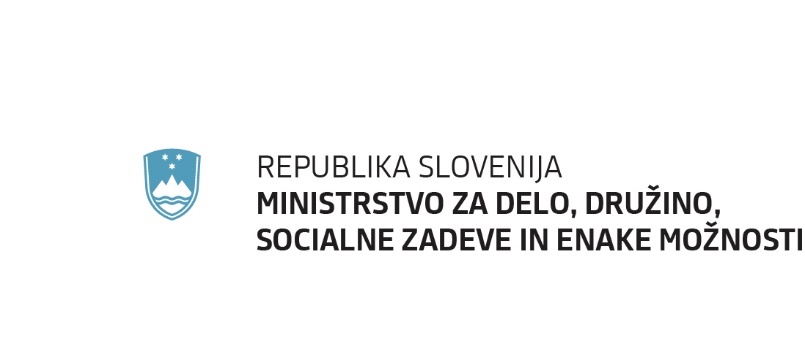 P R I J A V A NA javni razpis za sofinanciranje projektov NEVLADNIH ORGANIZACIJ s področja enakosti žensk in moških za leto 2023Prijavitelj:Naslov projekta:PODATKI O PRIJAVITELJU PROJEKTAPODATKI PRIJAVITELJA O IZPOLNJEVANJU POGOJEV Reference prijavitelja (navedite največ 3 projekte s področja enakosti žensk in moških)KRATEK OPIS PROJEKTA (Na kratko opišite vsebino projekta, ki bo vključevala bistvene informacije o projektu in bo zanimiva za širšo javnost. Navedite, kako oz. na kakšen način bodo načrtovane aktivnosti in rezultati prispevali k doseganju ciljev in reševanju opredeljenega problema. Pojasnite, kako oz. na kakšen način bo projekt prispeval k blaženju oz. odpravljanju navedenih težav oseb iz ciljnih skupin. Število znakov je omejeno na 1.800 znakov s presledki)PROSTOVOLJSKO DELOProstovoljke/prostovoljci, vključeni v projektno delo(Urna postavka mora biti v skladu z 21. členom Pravilnika o področjih prostovoljskega dela in vpisniku)PRIČAKOVANI PRIHODKI ZA IZVAJANJE PROJEKTAVSEBINSKI DEL PRIJAVE(Po potrebi dodajte vrstice.)(Po potrebi dodajte vrstice.)IZJAVAIzjavljamo, da smo proučili vso razpisno dokumentacijo in da sprejemamo vse pogoje, vsebovane v njej. Razpisna dokumentacija obsega:razpisno besedilo, obrazec 2023_Ovojnica,obrazec 2023_Prijava,obrazec 2023_Finančni načrt,vzorec pogodbe,obrazec za zaključno poročilo,izjava glede dvojnega financiranja.Izjavljamo, da vsa dokazna dokumentacija, priložena vlogi, ustreza originalom.Izjavljamo, da smo nevladna organizacija, ki izpolnjuje pogoje, določene v 2. členu Zakona o nevladnih organizacijah (Uradni list RS, št. 21/18).Pod materialno in kazensko odgovornostjo potrjujemo, da so vsi podatki, navedeni v tej prijavi in dokazni dokumentaciji, resnični.PRIJAVA IN PRILOGE(Prosimo, označite, kaj vsebuje prijava.)Naziv prijavitelja:Naslov in sedež:ulica: kraj: poštna številka: Telefonska številka:Elektronski naslov:Naslov spletne strani: Odgovorna oseba prijavitelja:ime in priimek: Odgovorna oseba prijavitelja:tel. št.: Odgovorna oseba prijavitelja:e-naslov: Skrbnica/skrbnik pogodbe:ime in priimek: Skrbnica/skrbnik pogodbe:tel. št.: Skrbnica/skrbnik pogodbe:e-naslov: Pravno organizacijska oblika prijavitelja:Registracija pravnoorganizacijske oblike:pri organu: Registracija pravnoorganizacijske oblike:z aktom št.: Registracija pravnoorganizacijske oblike:z dne: Številka transakcijskega računa:SI 56Naziv banke:Področje, na katerega se prijavljate:(obkrožite ustrezno)spodbujanje enakih možnosti ranljivih skupin žensk,preprečevanje nasilja nad ženskami, vključno s spletnim nasiljem. Nevladna organizacija ima status v javnem interesu na področju enakih možnosti žensk in moških oz. varstva pred diskriminacijo:(obkrožite ustrezno) Da NeStatus po Zakonu o prostovoljstvu:(obkrožite ustrezno)Prostovoljska organizacija. Organizacija, ki ne vključuje prostovoljskega dela.Naslov projektaKratko pojasnilo, kako je projekt prispeval k enakosti žensk in moškihDatum izvajanjaOblika prostovoljskega delaOpis dela, ki ga bodo osebe opravljale na projektuŠtevilo osebSkupen znesek prostovoljskega dela (EUR)Organizacijsko delo      EURVsebinsko delo      EURDrugo prostovoljsko delo      EURSKUPAJ      EURVir prihodkovVišina sredstev (EUR)Delež sredstev (%)Ministrstvo za delo, družino, socialne zadeve in enake možnosti      EUR      %Lastna sredstva (v denarju in/ali prostovoljskem delu)      EUR      %Prispevki uporabnic/uporabnikov      EUR      %Druga javna finančna sredstva (katera):      EUR      %SKUPAJ      EUR100 %Opredelitev splošnih ciljev projekta:Opredelitev specifičnih ciljev projekta:Opis problema/trenutnega stanja:Opredelitev izbrane ciljne skupine oz. ciljnih skupin (Jasno opredelite izbrano/e ciljno/e skupino/e in njihove prepoznane potrebe):Opredelitev izbranih pristopov in metodologije za izvedbo projekta (Opredelite pristop in metodologijo, ki ju boste uporabili za izvedbo projekta. Pojasnite, zakaj sta izbran pristop in metodologija primerna za doseganje želenih rezultatov):V kolikšni meri projekt predvideva nove, inovativne rešitve oz. nadgrajuje obstoječe rešitve?Opis aktivnosti:Opis aktivnosti:Opis aktivnosti:Načrtovane aktivnostiŠtevilo uporabnic/uporabnikovNačin vrednotenja1. 2. 3. 4. 5. 6.7.8.Čas in kraj izvajanja projekta:Zagotavljanje trajnosti projektnih rezultatov (Opišite, na kakšen način bodo zagotovljeni trajni učinki rezultatov projekta tudi po koncu njegovega financiranja. Prav tako navedite možnost prenosa na druga geografska območja Slovenije, v druge dejavnosti ali na druge ciljne skupine)Opredelitev tveganj za izvedbo projekta:Opredelitev tveganj za izvedbo projekta:TveganjeUkrepi za odpravo tveganjaKraj in datumŽigOdgovorna oseba:Podpis: En izvirnik in tri fotokopije tega obrazca.En izvirnik in tri fotokopije finančnega načrta (2023_Finančni načrt). Potrdilo FURS o plačanih davkih in prispevkih.Pooblastilo podpisnici/podpisniku Izjave (točka VII), če izjave ne podpiše oseba, pooblaščena za zastopanje, ki je kot takšna navedena v evidenci AJPES. 